REKLAMNÍ FORMULÁŘ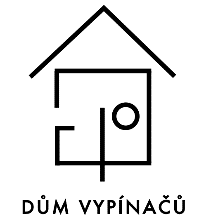 Dodavatel:
Monobrand s.r.o., Sokolovská 409/120, 186 00 Praha-KarlínIČO 04627962, zapsané v obchodním rejstříku vedeném Městským soudem v Praze, oddíl C, vložka 251042Korespondenční adresa a případná adresa pro vrácení zboží:Monobrand s.r.o., Sokolovská 409/120, 186 00 Praha-Karlín.…….…….…….…….….….….….
Datum a podpis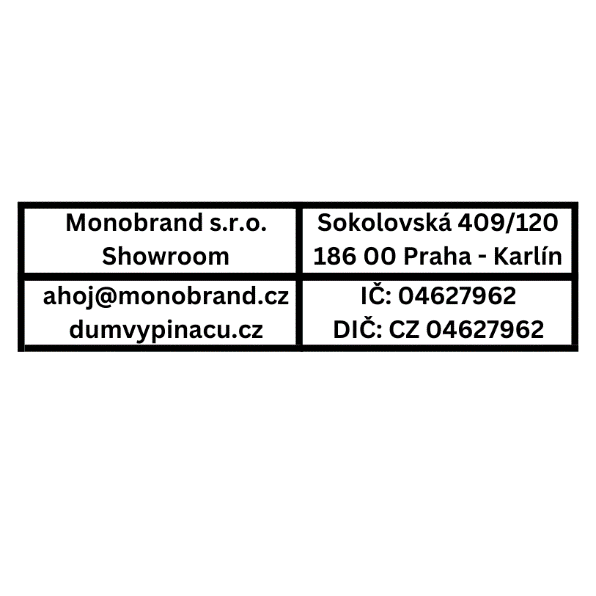 Upozornění: Zboží k reklamaci předávejte vždy kompletní včetně příslušenství, zkrátíte tak dobu reklamace. Zásilku prosím nezasílejte na dobírku, takové zásilky nebudou převzaty.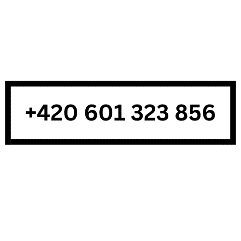 ReklamujícíReklamujícíJméno a příjmeníAdresaTelefon:E-mail:Číslo bankovního účtuNázev zbožíČíslo fakturyDatum fakturyDatum doručení zbožíPopis závadyPopis závady